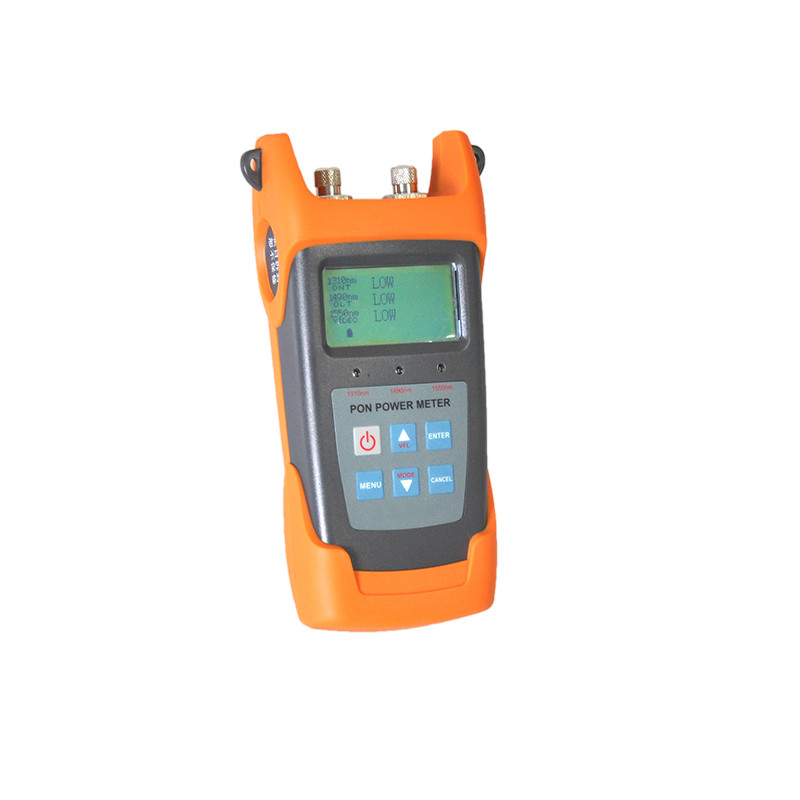 PON Power Meter S316S316 targets at the FTTx application and maintenance. This PON power meter is able to simultaneously test and estimate the signals of the voice, data and video. It is an essential and ideal tool for the construction and maintenance of the PON projects.
Features
Providing simultaneous measurement at EPON/GPON/GEPON for all three wavelengths on the fiber (1490nm, 1550nm,1310nm )
Used in Burst mode measurement of 1310nm upstream
Convenience for threshold setting, which can set the threshold on the tester
USB communication port enables data transfer to a PC
Offers up to 10 different threshold sets in total
User self-calibration can be retrieved in computer through the software
10 minutes Auto-off function can be activated or deactivated with keypad operation
SpecificationsModelS316S316S316Wavelength 1310nm1490nm1550nmPass Zone(nm)1260～13601470～15051535～1570Isolation (dB)>40@1490>30@1310>40@1310Isolation(dB)>40@1550>40@1559>40@1490Measurement Range(dBm)-40～+10-40～+10-40～+20Measurement AccuracyMeasurement AccuracyMeasurement AccuracyMeasurement AccuracyConnatural uncertainty(dB)±0.5±0.5±0.5Linearity(dB)±0.1±0.1±0.1Passing through insertion Loss(dB)<1.5<1.5<1.5General InformationGeneral InformationGeneral InformationGeneral InformationDetector TypeInGaAsInGaAsInGaAsOptical ConnectorFC/SC InterchangeableFC/SC InterchangeableFC/SC InterchangeableFiber Type9/125um9/125um9/125umDisplayLCD:128*64LCD:128*64LCD:128*64Measurement UnitdB/dBm/xWdB/dBm/xWdB/dBm/xWResolution (dB)0.010.010.01Power Supply3 AA1.5V battery3 AA1.5V battery3 AA1.5V batteryOperation Temperature (℃)-10～60-10～60-10～60Storage temperature (℃)-25～70-25～70-25～70Dimension(mm)200x90x50200x90x50200x90x50Weight(g)285285285